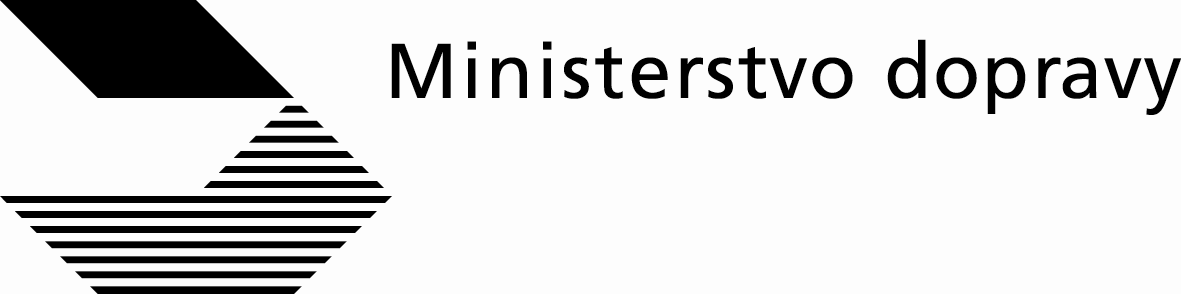 Roční výkaz o přepravě jednotek kombinované dopravy po železnici za rok 2022I. Přeprava jednotek kombinované dopravySchváleno ČSÚ pro MD ČV 71/22 ze dne 7. července 2021v rámci Programu statistických zjišťování na rok 2022Výkaz prosím doručte do 31. 3. 2023 na adresu Ministerstvo dopravy – odbor drážní dopravy nábřeží Ludvíka Svobody 12, P.O. BOX 9, 110 15  Praha 1Ochrana důvěrnosti údajů je zaručena zákonem č. 89/1995 Sb., o státní statistické službě, ve znění pozdějších předpisů. Za ochranu důvěrnosti údajů odpovídá MD.Formuláře výkazů, elektronický sběr dat, číselníky a aktuální statistické informace na: www.mdcr.czFormuláře výkazů, elektronický sběr dat, číselníky a aktuální statistické informace na: www.mdcr.czNázev zpravodajské jednotky:.....................................................IČO: Odesláno dnePodpis vedoucíhozpravodajské jednotkyVýkaz vyplnil:                 (Jméno)Telefon:E-mail:UkazatelUkazatelUkazatelČís. řád.Vnitrostátní přepravaMezinárodní přepravaMezinárodní přepravaMezinárodní přepravaUkazatelUkazatelUkazatelČís. řád.Vnitrostátní přepravadovozvývoztranzitaaab1234Kontejneryloženépočet01Kontejneryloženéč. t02Kontejneryloženéhr. t03Kontejneryloženétkm04KontejneryloženéTEU05Kontejneryprázdnépočet06Kontejneryprázdnéhr. t07KontejneryprázdnéTEU08Výměnné nástavbyloženépočet09Výměnné nástavbyloženéč. t10Výměnné nástavbyloženéhr. t11Výměnné nástavbyloženétkm12Výměnné nástavbyloženéTEU13Výměnné nástavbyprázdnépočet14Výměnné nástavbyprázdnéhr. t15Výměnné nástavbyprázdnéTEU16Silniční návěsy(nedoprovázené)loženépočet17Silniční návěsy(nedoprovázené)loženéč. t18Silniční návěsy(nedoprovázené)loženéhr. t19Silniční návěsy(nedoprovázené)loženétkm20Silniční návěsy(nedoprovázené)loženéTEU21Silniční návěsy(nedoprovázené)prázdnépočet22Silniční návěsy(nedoprovázené)prázdnéhr.t23Silniční návěsy(nedoprovázené)prázdnéTEU24Nákladní vozidla, silniční jízdní soupravy(doprovázené)loženépočet25Nákladní vozidla, silniční jízdní soupravy(doprovázené)loženéč. t26Nákladní vozidla, silniční jízdní soupravy(doprovázené)loženéhr. t27Nákladní vozidla, silniční jízdní soupravy(doprovázené)loženétkm28Nákladní vozidla, silniční jízdní soupravy(doprovázené)loženéTEU29Nákladní vozidla, silniční jízdní soupravy(doprovázené)prázdnépočet30Nákladní vozidla, silniční jízdní soupravy(doprovázené)prázdnéhr. t31Nákladní vozidla, silniční jízdní soupravy(doprovázené)prázdnéTEU32UTI (INNOFREIGHT, ACTS)loženépočet33UTI (INNOFREIGHT, ACTS)loženéč. t34UTI (INNOFREIGHT, ACTS)loženéhr. t35UTI (INNOFREIGHT, ACTS)loženétkm36UTI (INNOFREIGHT, ACTS)loženéTEU37UTI (INNOFREIGHT, ACTS)prázdnépočet38UTI (INNOFREIGHT, ACTS)prázdnéhr. t39UTI (INNOFREIGHT, ACTS)prázdnéTEU40Vlaky KD (z řádků 01-32)Vlaky KD (z řádků 01-32)počet41Vlaky KD - UTI (z řádků 33-40)Vlaky KD - UTI (z řádků 33-40)počet42